                                                SHIPPING  INSTRUCTIONSNote: The shipper or its authorized agent grants authority to KazTrans Limited Partnership in its name and on its behalf to act as forwarding agent for export control and customs purposes, and to prepare, sign and/or accept any documents relating to this shipment and to forward this shipment in accordance with the terms, conditions, and limitations contained in the contracts of carriage and/or tariffs of any other carriers employed in the transaction of this shipment. The shipper guarantees payment of all collect charges in the event consignee refuses payment. Herein under, the sole responsibility KazTrans Limited Partnership is to use reasonabl e care in the selection of carriers, forwarders, agents, and others to whom it may entrust the shipment.1. Shipper/Exporter (complete name and address):  1. Shipper/Exporter (complete name and address):  1. Shipper/Exporter (complete name and address):  1. Shipper/Exporter (complete name and address):  1. Shipper/Exporter (complete name and address):  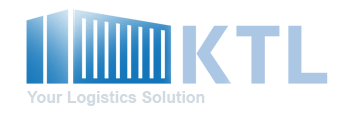 2. Tax ID, EIN or SNN (IRS) #:2. Tax ID, EIN or SNN (IRS) #:2. Tax ID, EIN or SNN (IRS) #:2. Tax ID, EIN or SNN (IRS) #:2. Tax ID, EIN or SNN (IRS) #:5. Shipment Reference #:5. Shipment Reference #:5. Shipment Reference #:5. Shipment Reference #:3. Consignee (complete name and address)                                                              3. Consignee (complete name and address)                                                              3. Consignee (complete name and address)                                                              3. Consignee (complete name and address)                                                              3. Consignee (complete name and address)                                                              4. Notify Party (complete name and address)             4. Notify Party (complete name and address)             4. Notify Party (complete name and address)             4. Notify Party (complete name and address)             4. Notify Party (complete name and address)             4. Bill to  (complete name, address, bank, account#)             4. Bill to  (complete name, address, bank, account#)             4. Bill to  (complete name, address, bank, account#)             4. Bill to  (complete name, address, bank, account#)             4. Bill to  (complete name, address, bank, account#)             6. Place of receipt 6. Place of receipt 6. Place of receipt 6. Place of receipt 6. Place of receipt 8. Port of Discharge:8. Port of Discharge:8. Port of Discharge:8. Port of Discharge:7. Port of Loading: 7. Port of Loading: 7. Port of Loading: 7. Port of Loading: 7. Port of Loading: 9. Place of Delivery9. Place of Delivery9. Place of Delivery9. Place of Delivery10 SCHEDULE B DESCRIPTION OF COMMODITIES 10 SCHEDULE B DESCRIPTION OF COMMODITIES 10 SCHEDULE B DESCRIPTION OF COMMODITIES 10 SCHEDULE B DESCRIPTION OF COMMODITIES 10 SCHEDULE B DESCRIPTION OF COMMODITIES 10 SCHEDULE B DESCRIPTION OF COMMODITIES 10 SCHEDULE B DESCRIPTION OF COMMODITIES 10 SCHEDULE B DESCRIPTION OF COMMODITIES 10 SCHEDULE B DESCRIPTION OF COMMODITIES Marks and numbers11Schedule B Number (HS#)12Quantity and type of Package13Quantity and type of Package13Description of commodities14Description of commodities14Gross weight (KGS/LBS)15Gross weight (KGS/LBS)15Measurement (CBM/KGM)16These commodities, technology, or software were exported from the  in accordance with the Export Administration Regulations. Diversion contrary to U.S. Law prohibited.These commodities, technology, or software were exported from the  in accordance with the Export Administration Regulations. Diversion contrary to U.S. Law prohibited.These commodities, technology, or software were exported from the  in accordance with the Export Administration Regulations. Diversion contrary to U.S. Law prohibited.These commodities, technology, or software were exported from the  in accordance with the Export Administration Regulations. Diversion contrary to U.S. Law prohibited.These commodities, technology, or software were exported from the  in accordance with the Export Administration Regulations. Diversion contrary to U.S. Law prohibited.These commodities, technology, or software were exported from the  in accordance with the Export Administration Regulations. Diversion contrary to U.S. Law prohibited.These commodities, technology, or software were exported from the  in accordance with the Export Administration Regulations. Diversion contrary to U.S. Law prohibited.These commodities, technology, or software were exported from the  in accordance with the Export Administration Regulations. Diversion contrary to U.S. Law prohibited.These commodities, technology, or software were exported from the  in accordance with the Export Administration Regulations. Diversion contrary to U.S. Law prohibited.We have forwarded the above cargo to you:Trucking company/Steamship line:      Tracking/PRO# :      ETD:       ETA:      Please pickup Cargo at our location below:Company:      Address:      Address:      Hours:         Tel:      Contact: ___________________________________We have forwarded the above cargo to you:Trucking company/Steamship line:      Tracking/PRO# :      ETD:       ETA:      Please pickup Cargo at our location below:Company:      Address:      Address:      Hours:         Tel:      Contact: ___________________________________We have forwarded the above cargo to you:Trucking company/Steamship line:      Tracking/PRO# :      ETD:       ETA:      Please pickup Cargo at our location below:Company:      Address:      Address:      Hours:         Tel:      Contact: ___________________________________We have forwarded the above cargo to you:Trucking company/Steamship line:      Tracking/PRO# :      ETD:       ETA:      Please pickup Cargo at our location below:Company:      Address:      Address:      Hours:         Tel:      Contact: ___________________________________16. I certify that all statements made and all information contained herein are true and correct and that I have read and understand theinstructions for preparation of this document, as set forth in the “Correct way to fill out the Shipper’s Export Declaration”. I understand that civiland criminal penalties, including forfeiture and sale, may be imposed for making false or fraudulent statements herein, failing to provide the equested information or for violation of U.S. laws on exportation (13 U.S.C. Sec. 305; 22 U.S.C. Sec. 401; 18 U.S.C. Sec. 1001; 50 U.S.C. App.2410)16. I certify that all statements made and all information contained herein are true and correct and that I have read and understand theinstructions for preparation of this document, as set forth in the “Correct way to fill out the Shipper’s Export Declaration”. I understand that civiland criminal penalties, including forfeiture and sale, may be imposed for making false or fraudulent statements herein, failing to provide the equested information or for violation of U.S. laws on exportation (13 U.S.C. Sec. 305; 22 U.S.C. Sec. 401; 18 U.S.C. Sec. 1001; 50 U.S.C. App.2410)16. I certify that all statements made and all information contained herein are true and correct and that I have read and understand theinstructions for preparation of this document, as set forth in the “Correct way to fill out the Shipper’s Export Declaration”. I understand that civiland criminal penalties, including forfeiture and sale, may be imposed for making false or fraudulent statements herein, failing to provide the equested information or for violation of U.S. laws on exportation (13 U.S.C. Sec. 305; 22 U.S.C. Sec. 401; 18 U.S.C. Sec. 1001; 50 U.S.C. App.2410)16. I certify that all statements made and all information contained herein are true and correct and that I have read and understand theinstructions for preparation of this document, as set forth in the “Correct way to fill out the Shipper’s Export Declaration”. I understand that civiland criminal penalties, including forfeiture and sale, may be imposed for making false or fraudulent statements herein, failing to provide the equested information or for violation of U.S. laws on exportation (13 U.S.C. Sec. 305; 22 U.S.C. Sec. 401; 18 U.S.C. Sec. 1001; 50 U.S.C. App.2410)16. I certify that all statements made and all information contained herein are true and correct and that I have read and understand theinstructions for preparation of this document, as set forth in the “Correct way to fill out the Shipper’s Export Declaration”. I understand that civiland criminal penalties, including forfeiture and sale, may be imposed for making false or fraudulent statements herein, failing to provide the equested information or for violation of U.S. laws on exportation (13 U.S.C. Sec. 305; 22 U.S.C. Sec. 401; 18 U.S.C. Sec. 1001; 50 U.S.C. App.2410)16. I certify that all statements made and all information contained herein are true and correct and that I have read and understand theinstructions for preparation of this document, as set forth in the “Correct way to fill out the Shipper’s Export Declaration”. I understand that civiland criminal penalties, including forfeiture and sale, may be imposed for making false or fraudulent statements herein, failing to provide the equested information or for violation of U.S. laws on exportation (13 U.S.C. Sec. 305; 22 U.S.C. Sec. 401; 18 U.S.C. Sec. 1001; 50 U.S.C. App.2410)16. I certify that all statements made and all information contained herein are true and correct and that I have read and understand theinstructions for preparation of this document, as set forth in the “Correct way to fill out the Shipper’s Export Declaration”. I understand that civiland criminal penalties, including forfeiture and sale, may be imposed for making false or fraudulent statements herein, failing to provide the equested information or for violation of U.S. laws on exportation (13 U.S.C. Sec. 305; 22 U.S.C. Sec. 401; 18 U.S.C. Sec. 1001; 50 U.S.C. App.2410)We have forwarded the above cargo to you:Trucking company/Steamship line:      Tracking/PRO# :      ETD:       ETA:      Please pickup Cargo at our location below:Company:      Address:      Address:      Hours:         Tel:      Contact: ___________________________________We have forwarded the above cargo to you:Trucking company/Steamship line:      Tracking/PRO# :      ETD:       ETA:      Please pickup Cargo at our location below:Company:      Address:      Address:      Hours:         Tel:      Contact: ___________________________________SignatureSignatureSignatureConfidential- For use solely for official purposesauthorized by the Secretary of Commerce (13 U.S.C.310(g)Confidential- For use solely for official purposesauthorized by the Secretary of Commerce (13 U.S.C.310(g)Confidential- For use solely for official purposesauthorized by the Secretary of Commerce (13 U.S.C.310(g)Confidential- For use solely for official purposesauthorized by the Secretary of Commerce (13 U.S.C.310(g)We have forwarded the above cargo to you:Trucking company/Steamship line:      Tracking/PRO# :      ETD:       ETA:      Please pickup Cargo at our location below:Company:      Address:      Address:      Hours:         Tel:      Contact: ___________________________________We have forwarded the above cargo to you:Trucking company/Steamship line:      Tracking/PRO# :      ETD:       ETA:      Please pickup Cargo at our location below:Company:      Address:      Address:      Hours:         Tel:      Contact: ___________________________________TitleTitleTitleExport shipments are subject to inspection by Customs Service and/or office of Export EnforcementExport shipments are subject to inspection by Customs Service and/or office of Export EnforcementExport shipments are subject to inspection by Customs Service and/or office of Export EnforcementExport shipments are subject to inspection by Customs Service and/or office of Export EnforcementWe have forwarded the above cargo to you:Trucking company/Steamship line:      Tracking/PRO# :      ETD:       ETA:      Please pickup Cargo at our location below:Company:      Address:      Address:      Hours:         Tel:      Contact: ___________________________________We have forwarded the above cargo to you:Trucking company/Steamship line:      Tracking/PRO# :      ETD:       ETA:      Please pickup Cargo at our location below:Company:      Address:      Address:      Hours:         Tel:      Contact: ___________________________________DateDateDate31. AUTHENTICAT ION (When required)31. AUTHENTICAT ION (When required)31. AUTHENTICAT ION (When required)31. AUTHENTICAT ION (When required)We have forwarded the above cargo to you:Trucking company/Steamship line:      Tracking/PRO# :      ETD:       ETA:      Please pickup Cargo at our location below:Company:      Address:      Address:      Hours:         Tel:      Contact: ___________________________________We have forwarded the above cargo to you:Trucking company/Steamship line:      Tracking/PRO# :      ETD:       ETA:      Please pickup Cargo at our location below:Company:      Address:      Address:      Hours:         Tel:      Contact: ___________________________________Telephone No. (Include Area Code)Telephone No. (Include Area Code)Telephone No. (Include Area Code)E-mail addressE-mail addressE-mail addressE-mail addressWe have forwarded the above cargo to you:Trucking company/Steamship line:      Tracking/PRO# :      ETD:       ETA:      Please pickup Cargo at our location below:Company:      Address:      Address:      Hours:         Tel:      Contact: ___________________________________We have forwarded the above cargo to you:Trucking company/Steamship line:      Tracking/PRO# :      ETD:       ETA:      Please pickup Cargo at our location below:Company:      Address:      Address:      Hours:         Tel:      Contact: ___________________________________